PEER REVIEWED PUBLICATIONSDenise A. Chavira* indicates student authorsPonting, C.*, Chavira, D.A., Ramos, G.*, Christensen, W.*, Guardino, C., Dunkel Schetter, C. (In Press). Postpartum Depressive Symptoms in Low-Income Latinas: Cultural and Contextual Contributors. Cultural Diversity and Ethnic Minority Psychology. Ponting, C.,* Mahrer, N.E., Zelcer, H., Dunkel Schetter, C., Chavira, D.A. Psychological Interventions for Depression and Anxiety in Pregnant Latina and Black Women in the United States: A Systematic Review (2020). Clinical Psychology and Psychotherapy. https://doi.org/10.1002/cpp.2424De Silva, L.* & Ponting, C.* & Ramos, G.* & Guevara, M.* & Chavira, D. A. (2020). Urban Latinx parents’ attitudes towards mental health: Mental health literacy and service use. Children and Youth Services Review, 109, 104719. 10.1016/j.childyouth.2019.104719. Ramos, G. & Chavira, D. (2019). Use of technology to provide mental health care for racial and ethnic minorities: Evidence, promise, and challenges. Cognitive & Behavioral Practice, 10.1016/j.cbpra.2019.10.004.Rith-Najarian, L.*  Sun, W.,* Chen, A., Chorpita, B., Chavira, D., Mougalian, S., & Gong-Guy, E. (2019). What’s in a name? Branding of online mental health programming for university students. Journal of Consulting and Clinical Psychology, 87(4), 380-391. Rith-Najarian, L.*, Mesri, B*., Park*, A. L., Sun*, M., Chavira, D. A., & Chorpita, B. F. (2019). Durability of cognitive behavioral therapy effects for youth and adolescents with anxiety, depression, or traumatic stress: A meta-analysis on long-term follow-ups. Behavior Therapy, 50(1), 225-240.Muñoz, R. F., Chavira, D. A., Himle, J. A., Koerner, K., Muroff, J., Reynolds, J., Rose, R. D., Ruzek, J. I, Teachman, B. A., & Schueller, S. M. (2018). Digital apothecaries: a vision for making health care interventions accessible worldwide. Mhealth, 4(18).Ponting*, C., Lee, S. S., Escovar*, E. L., Rapp*, A. M., Camacho, A., Calderon*, I., Chavira, D. A. (2018). Family factors mediate discrimination related stress and externalizing symptoms in rural Latino adolescents. Journal of Adolescence, 69, 11-21.  Escovar*, E. L., Craske, M., Roy-Byrne, P., Stein, M. B., Sullivan, G., Sherbourne, C. D., Bystritsky, A., Chavira, D. A. (2018) Cultural influences on mental health symptoms in a primary care sample of Latinx patients.  Journal of Anxiety Disorders, 55, 39-47.   Chavira, D. A., Bustos, C., *Garcia, M., *Reinosa-Segovia, F., Baig, A., Ng., B. & Camacho, A. (2018). Telephone-assisted, parent-mediated CBT for rural Latino youth with anxiety: A feasibility trial, Cultural Diversity and Ethnic Minority Psychology, 24(3), 429-441. Petkus, A., Wetherell, J., Stein, M. B., Chavira, D. A., Craske, M. G., Sherbourne, C., Sullivan, G., Bystrisky, A., & Roy-Byrne, P. (2018). Age differences in death and suicidal ideation in anxious primary care patients. Clinical Gerontologist, 41 (4), 271-281.Rapp*, A. M., Lau, A., & Chavira, D. A. (2017).  Differential associations between Social Anxiety Disorder, family cohesion, and suicidality across racial/ethnic groups: Findings from the National Comorbidity Survey-Adolescent (NCS-A).  Journal of Anxiety Disorders, 48, 13-21.   Barnett, M. L., Gonzalez, A., Miranda, J., Chavira, D. A., & Lau, A. S. (2017). Mobilizing community health workers to address mental health disparities for underserved populations: A systematic review. Administration and Policy in Mental Health and Mental Health Services Research. Epub, 2017, July 20.*Escovar, E., Drahota, A., Hitchcock, C., Chorpita, B., & Chavira, D. A. (2017). Vicarious improvement among parents participating in child-focused anxiety cognitive behavior therapy. Child & Family Behavior Therapy.Escovar, E., Drahota, A., Hitchcock, C., Chorpita, B., & Chavira, D. A. (accepted). Vicarious improvement among parents participating in child-focused anxiety cognitive behavior therapy, Child & Family Behavior Therapy.Petkus, A., Wetherell, J., Stein, M. B., Chavira, D. A., Craske, M. G., Sherbourne, C., Sullivan, G., Bystrisky, A., & Roy-Byrne, P. (accepted). Suicidal Ideation in older adults with Anxiety Disorders in Primary Care. Clinical Gerontologist.Chavira, D. A., *Bantados, B., *Rapp, A., *Firpo, Y., *Escovar, E., *Dixon, L., Drahota, A., & Palinkas, L.  (in press). Parent-Reported Stigma and Child Anxiety: A Mixed Methods Research Study, Child Youth Services Review. *Rapp, A., Chavira, D. A., & Asarnow, J. (2017). Integrated Primary Medical-Behavioral Health Care for Adolescent and Young Adult Depression: Predictors of Service Use in the Youth Partners in Care Trial. Journal of Pediatric Psychology. Epub, 2017, Mar 25.*Rodas, N., Chavira, D., & Baker, B.  (2017) Emotion socialization and internalizing behavior problems in diverse youth: A bidirectional relationship across childhood. Research in Developmental Disabilities, 62, 15-25. Epub, 2017 Jan 16.*Rith-Narjaran, L., *Park, A. L., *Wang, T., *Etchison, A., Chavira, D. A., & Chorpita, B.  (2017). Applying New Evidence Standards to Youth Cognitive Behavioral Therapies - A Review. Behaviour Research and Therapy, 90, 147-158.  Epub, 2016, Dec 23. *Rapp, A., Lau, A., & Chavira, D. A. (2016 Epub ahead of print). Differential Associations between Social Anxiety Disorder, Family Cohesion, and Suicidality Across Racial/Ethnic Groups: Findings from the National Comorbidity Survey-Adolescent (NCS-A), Journal of Anxiety Disorders. Epub, 2016, Sep 20.Ramsawh, H. J., & Chavira, D. A. (2016). Association of Childhood Anxiety Disorders and Quality of Life in a Primary Care Sample. Journal of Developmental & Behavioral Pediatrics, 37, 269-276.Bomyea, J., Lang, A. G., Craske, M. G., Chavira, D. A., Sherbourne, C. D., Rose, R. D, Golinelli, D., Campbell-Sills, L., Welch, S., Sullivan, G. Bystritsky, Roy-Byrne, P. P., & Stein, M. B. (2015). Course of symptom change during anxiety treatment: Reductions in anxiety and depression in patients completing the Coordinated Anxiety Learning and Management Program. Psychiatry Research, 229, 133-42. Chavira, D. A., *Bustos, C. E., *Garcia, M. S., Ng, B., & Camacho, A. Delivering CBT to Rural Latino Children with Anxiety Disorders: A Qualitative Study. Community Mental Health Journal. 2015 Jun 29. [Epub ahead of print] Yu, D., Mathews, C.M., Scharf, J. M., Neale, B. M., Davis, L. K., Gamazon, E. R., Derks, E. M., Evans, P., Edlund, C. K., Crane, J., Fagerness, J. A., Osiecki, L., Gallagher, P., Gerber, G., Haddad, S., Illmann, C., McGrath, L. M., Mayerfeld, C., Arepalli, S., Barlassina, C., Barr, C. L., Bellodi, L., Benarroch, F., Bedoya Berrió, G., Bienvenu, J., Black, D. W., Bloch, M. H., Brentani, H., Bruun, R. D., Budman, C. L., Camarena, B., Campbell, D. D., Cappi, C., Cardona Silgado, J. C., Cavallini, M. C., Chavira, D. A., Chouinard, S., Cook, E. H., Cookson, M. R., Coric, V., Cullen, B., Cusi, D., Delorme, R., Denys, D., Dion, Y., Eapen, V., Egberts, K., Falkai, P., Fernandez, T., Fournier, E., Garrido, H., Geller, D., Gilbert, D. L., Girard, S. L., Grabe, H. J.,. Grados, M. A., Greenberg, B. D., Gross-Tsur, V., Grünblatt, E., Hardy, J., Heiman, G. A., Hemmings, S., Herrera, L. D., Hezel, D. M., Hoekstra, P. J., Jankovic, J., Kennedy, J. L., King, R. A., Konkashbaev, A. I., Kremeyer, B., Kurlan, R., Lanzagorta, N., Leboyer, M., Leckman, J. F., Lennertz, L., Liu, C., Lochner, C., Lowe, T. L., Lupoli, S., Macciardi, F., Maier, W.,  Manunta, P., Marconi, M., McCracken, J. T., Mesa Restrepo, S. C., Moessner, R., Moorjani, P.,  Morgan, J., Muller, H., Murphy, D. L., Naarden, A. L., Nurmi, E., Cornejo Ochoa, W., Ophoff, R. O., Pakstis, Ph.D., Michele T. Pato, M.D., Carlos N. Pato, A. J., Piacentini, J., Pittenger, C., Pollak, Y., Rauch, S., Renner, T., Reus, V. I., Richter, M. A., Riddle, M. A., Robertson, M. M., Romero, R., Rosário, M. C., Rosenberg, D., Ruhrmann, S., Sabatti, C., Salvi, E., Sampaio, A. S., Samuels, J., Sandor, P., Service, S. K., Sheppard, B., Singer, H. S., Smit, J. H., Stein, D. J.,  Strengman, E., Tischfield, J. A., Turiel, M., Valencia Duarte, A., Vallada, H., Veenstra-VanderWeele, J., Walitza, S., Wang, Y., Weale, M., Weiss, R., Wendland, J. R.,  M.D., Westenberg, H. G. M., Shugart, Y. Y., Hounie, A. G., Miguel, E. C., Nicolini, H.,  Wagner, M., Ruiz-Linares, A., Cath, D. C., McMahon, W., Posthuma, D., Oostra, B. A., Nestadt, G., Rouleau, G. A., Purcell, S., Jenike, M. A., Heutink, P., Hanna, G. L., Conti, D. V., Arnold, P. D., Freimer, N. B.,  Stewart, S. E., Knowles, J. A., Cox, N. J., & Pauls, D. L.  (2015). Cross-disorder genome-wide analyses suggest a complex genetic relationship between Tourette's syndrome and OCD. American Journal of Psychiatry, 172, 82-93. Peskin, V. A., Ordonez, A., Mackin, R. S., Delucchi, K., Monge, S., McGough, J. J., Chavira, D.A., Berrocal, M., Cheung, E., Fournier, E., Badner, J. A., Herrera, L. D., Mathews, C. A. (2015). Neuropsychological and dimensional behavioral trait profiles in Costa Rican ADHD sib pairs: Potential intermediate phenotypes for genetic studies. American Journal of Medical Genetics Part B Neuropsychiatric Genetics, 168B, 247-57. Chavira, D. A., *Drahota, A., Garland, A. F., Roesch, S., *Garcia, M., & Stein, M. B. (2014). Feasibility of two modes of treatment delivery for child anxiety in primary care. Behaviour Research and Therapy, 60, 60-66. Chavira, D. A., Golinelli, D., Sherbourne, C., Stein, M. B., Sullivan, G., Bystritsky, A., Rose, R., Lang. A. J., Campbell-Sills, L., Welch, S., *Bumgardner, K., *Glenn, D., *Barrios, V., Roy-Byrne, P. P., & Craske, M. G. (2014). Treatment engagement and response to CBT among Latinos with anxiety disorders in primary care. Journal of Consulting and Clinical Psychology, 82, 392-403. *Letamendi, A.M., Ayers, C. R., Ruberg, J. L., Singley, D. B., Wilson, J., Chavira, D., Palinkas, L. & Wetherell, J. L. (2013).  Illness conceptualizations among older rural Mexican-Americans with anxiety and depression.  Journal of Cross Cultural Gerontology, 28, 421-433. Davis, L.K., Yu, D., Keenan, C.L., Gamazon, E.R., Konkshbaev, A.I., Derks, E.M., Neale, B.M., Yang, J., Lee, S.H., Evans, P., Barr, C.L., Bellodi, L., Benarroch, F., Berrio, G.B., Bienvenu, O.J., Bloch, M.H., Blom, R.M., Bruun, R.D., Budman, C.L., Camarena, B., Campbell, D., Cappi, C., Cardona  Silgado, J.C., Cath, D.C., Cavallini, M.C., Chavira, D.A., Chouinard, S., Conti, D.V., Cook, E.H., Coric, V., Cullen, B.A., Deforce, D., Delorme, R., Dion, Y., Edlund, C.K., Egberts, K., Falkai, P., Fernandez, T.V., Gallagher, P.J., Garrido, H., Geller, D., Girard, S.L., Grabe, H.J., Grados, M.A.,  Greenberg, B.D., Gross-Tsur, V., Haddad, S., Heiman, G.A., Hemmings, S.M., Hounie, A.G., Illmann,  C., Jankovic, J., Jenike, M.A., Kennedy, J.L., King, R.A., Kremeyer, B., Kurlan, R., Lanzagorta, N., Leboyer, M., Leckman, J.F., Lennertz, L., Liu, C., Lochner, C., Lowe, T.L., Macciardi, F., McCracken, J.T., McGrath, L.M., Mesa Restrepo, S.C., Moessner, R., Morgan, J., Muller, H., Murphy, D.L., Naarden, A.L., Ochoa, W.C., Ophoff, R.A., Osiecki, L., Pakstis, A.J., Pato, M.T., Pato,  C.N., Piacentini, J., Pittenger, C., Pollak, Y., Rauch, S.L., Renner, T.J., Reus, V.I., Richter, M.A., Riddle, M.A., Robertson, M.M., Romero, R., Rosàrio, M.C., Rosenberg, D., Rouleau, G.A., Ruhrmann, S., Ruiz-Linares, A., Sampaio, A.S., Samuels, J., Sandor, P., Sheppard, B., Singer, H.S., Smit, J.H., Stein, D.J., Strengman, E., Tischfield, J.A., Valencia Duarte, A.V., Vallada, H., Van Nieuwerburgh, F., Veenstra-Vanderweele, J., Walitza, S., Wang, Y., Wendland, J.R., Westenberg, H.G., Shugart, Y.Y., Miguel, E.C., McMahon, W., Wagner, M., Nicolini, H., Posthuma, D., Hanna, G.L., Heutink, P., Denys, D., Arnold, P.D., Oostra, B.A., Nestadt, G., Freimer, N.B., Pauls, D.L., Wray, N.R., Stewart, S.E., Mathews, C.A., Knowles, J.A., Cox, N.J., Scharf, J.M. (2013). Partitioning the heritability of Tourette syndrome and obsessive compulsive disorder reveals differences in genetic architecture. PLoS Genetics, 9, e1003864. Campbell-Sills, L., Stein, M.B., Sherbourne, C.D., Craske, M.G., Sullivan, G., Golinelli, D., Lang, A.J., Chavira, D.A., Bystritsky, A., Rose, R.D., Welch, S.S., Kallenberg, G.A., & Roy-Byrne, P. (2013). Effects of medical comorbidity on anxiety treatment outcomes in primary care. Psychosomatic Medicine, 75, 713-20.Bomyea, J., Lang, A. J. Craske, M. G., Chavira, D., Sherbourne, C. D., Rose, R.D., Golinelli, D., Campbell-Sills, L., Welch, S. S., Sullivan, G., Bystritsky, A., Roy-Byrne, P. P. & Stein, M.B.  (2013). Suicidal ideation and risk factors in primary care patients with anxiety disorders. Psychiatry Research, 209, 60-65. Bomyea, J., Lang, A. J., Golinelli, D., Craske, M. G., Chavira, D. A., Sherbourne, C. D., Rose, R. D., Campbell-Sills, L., Welch, S.S., Sullivan, G., Bystritsky, A., Roy-Byrne, P. P. & Stein, M.B. (2013). Trauma exposure in anxious primary care patients. Journal of Psychopathology and Behavioral Assessment, 35, 254-263. 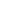 Brown, S. Scharf, M. A., *Bustos, C., Chavira, D., & Stein, M. T.  (2013). “Media addiction” in a 10 year old boy. Journal of Developmental and Behavioral Pediatrics, 34, 375-378.Wetherell, J. L., Petkus, A. J., Thorp, S. R., Stein, M. B., Chavira, D. A., Campbell-Sills, L., Craske, M. G., Sherbourne, C., Bystritsky, A., Sullivan, G., & Roy-Byrne, P. (2013). Age differences in treatment response to a collaborative care intervention for anxiety disorders. British Journal of Psychiatry, 203, 65-72.Stewart, S.E., Yu, D., Scharf, J.M., Neale, B.M., Fagerness, J.A., Mathews, C.A., Arnold, P.D., Evans, P.D., Gamazon, E.R., Davis, L.K., Osiecki, L., McGrath, L., Haddad, S., Crane, J., Hezel, D., Illman, C., Mayerfeld, C., Konkashbaev, A., Liu, C., Pluzhnikov, A., Tikhomirov, A., Edlund, C.K., Rauch, S.L., Moessner, R., Falkai, P., Maier, W., Ruhrmann, S., Grabe, H.J., Lennertz, L., Wagner, M., Bellodi, L., Cavallini, M.C., Richter, M.A., Cook, E.H. Jr., Kennedy, J.L., Rosenberg, D., Stein, D.J., Hemmings, S.M., Lochner, C., Azzam, A., Chavira, D.A., Fournier, E., Garrido, H., Sheppard, B., Umaña, P., Murphy, D.L., Wendland, J.R., Veenstra-VanderWeele, J., Denys, D., Blom, R., Deforce, D., Van Nieuwerburgh, F., Westenberg, H.G., Walitza, S., Egberts, K., Renner, T., Miguel, E.C., Cappi, C., Hounie, A.G., Conceição do Rosário, M., Sampaio, A.S., Vallada, H., Nicolini, H., Lanzagorta, N., Camarena, B., Delorme, R., Leboyer, M., Pato, C.N., Pato, M.T., Voyiaziakis, E., Heutink, P., Cath, D. C.,  Posthuma, D., Smit,  J. H., Samuels, J,, Bienvenu, O. J., Cullen, B., Fyer, A. J., Grados, M. A., Greenberg, B. D., McCracken, J. T., Riddle, M. A., Wang, Y., Coric, V., Leckman, J. F., Bloch, M., Pittenger, C., Eapen, V., Black, D. W., Ophoff, R. A., Strengman, E., Cusi, D., Turiel, M., Frau, F., Macciardi, F., Gibbs, J. R., Cookson, M. R., Singleton, A.; North American Brain Expression Consortium, Hardy, J.; UK Brain Expression Database, Crenshaw, A. T., Parkin, M. A., Mirel, D. B., Conti, D. V., Purcell, S., Nestadt, G., Hanna, G. L., Jenike, M. A., Knowles, J. A., Cox, N., & Pauls, D. L. (2013). Genomewide association study of obsessive compulsive disorder. Molecular Psychiatry, 18, 788-798.Sullivan, G., Sherbourne, C. D., Chavira, D. A., Craske, M. G., Golinelli, D., Han, X., Rose, R. D., Stein, M. B., & Roy-Byrne, P.P. (2013). Does a quality improvement intervention for anxiety result in differential outcomes for lower-income patients? American Journal of Psychiatry, 170, 218-225.*Hunt, J., Sullivan, G., Chavira, D. A., Stein, M. B., Craske, M. G., Golinelli, D., Roy-Byrne, P.P., & Sherbourne, C. D. (2013). Race and beliefs about mental health treatment among anxious primary care patients.  Journal of Nervous and Mental Disease, 201, 188-195.*McNally Keehn, R., Lincoln, A.J., Brown, M.Z., & Chavira, D. A. (2013). The Coping Cat Program for children with anxiety and autism spectrum disorder: A Pilot Randomized Controlled Trial.  Journal of Autism and Developmental Disorders, 43, 57-67.Campbell-Sills, L., Sherbourne, C. D., Roy-Byrne, P., Craske, M. G., Sullivan, G., Bystritsky, A., Lang, A. J., Chavira, D. A., Rose, R. D., Shaw Welch, S., & Stein, M. B. (2012). Effects of co-occurring depression on treatment for anxiety disorders: Analysis of outcomes from a large primary care effectiveness trial. Journal of Clinical Psychiatry, 73, 1509-16.Mathews, C. A., Badner, J. A., Andresen, J. M., *Sheppard, B., Himle, J. A., Grant, J. E.,  Williams, K. A., Chavira, D. A., *Azzam, A., Schwartz, M.,  Reus, V. I., Kim, S. W., Cook, E., & Hanna, G. (2012).  Genomewide Linkage Analysis of Obsessive Compulsive Disorder Implicates Chromosome 1p36. Biological Psychiatry, 72, 629-36. *Ramsawh, H. J., Stein, M. B., Chavira, D. A., Ancoli-Israel, S., Madati, J., & Kanegaye, J. T. (2012). Adolescent anxiety disorders in a pediatric emergency department: Clinical correlates and healthcare utilization.  Pediatric Emergency Care, 28, 1041-7Lang, A. J., Wilkins, K., Roy-Byrne, P. P., Golinelli, D., Chavira, D., Sherbourne, C., Rose, R. D., Bystritsky, A., Sullivan, G., Craske, M. G., & Stein, M. B. (2012). Abbreviated PTSD Checklist (PCL) as a Guide to Clinical Response.  General Hospital Psychiatry, 34, 332-8.Schuler, J., Weiss, N.T., Chavira, D. A., McGough, J. J., Berrocal, M., *Sheppard, B., Vaglio, E., Herrera, L. D., & Mathews, C. A. (2012). Characteristics and co-morbidity of ADHD sib pairs in the Central Valley of Costa Rica. Comprehensive Psychiatry, 53, 379-86.Camacho, A., Ng, B. Bejarano, A., Simmons, A., & Chavira, D. A. (2012). Crisis visits and psychiatric hospitalizations among patients attending a community clinic in rural Southern California. Community Mental Health Journal, 48, 133-7.Ross, J., Badner, J., Garrido, H., *Sheppard, B., Chavira, D. A., Grados, M., Woo, J. M., Doo, P., Umaña, P., Fournier, E., Murray, S. S., & Mathews, C. A. (2011). Genomewide linkage analysis in Costa Rican families implicates chromosome 15q14 as a candidate region for OCD. Human Genetics, 130, 795-805. Berrocal, M., *Peskin, V., Weiss, N., Schuler, J., Monge, S., McGough, J. J., Chavira, D. A., Bagnarello, M., Herrera, L. D., & Mathews, C. A.  (2011). Prevalence of and screening for ADHD in Costa Rica. Revista Vertex, 22, 337-42. Spanish.Rose, R., Lang, A. J., Welch, S. S., Campbell-Sills, L., Chavira, D. A., Sullivan, G., Sherbourne, C., Bystritsky, A., Stein, M. B., Roy-Byrne, P. P., & Craske, M. G. (2011). Training primary care staff to deliver a computer-Assisted cognitive-behavioral therapy program for anxiety disorders, General Hospital Psychiatry, 33, 336-342.Stein, M. B., Yang, B. A., Chavira, D. A., *Hitchcock, C., *Sung, S. C., Shipon-Blum, E., & Gelernter, J. (2011). A common genetic variant in the neurexin superfamily member CNTNAP2 is associated with increased risk for Selective Mutism and social anxiety-related traits. Biological Psychiatry, 69, 825-831.Garland, A. F., Brookman-Frazee, L., & Chavira, D. A. (2010). Are we doing our homework? Commentary on Kazantzis , Whittington, & Dattilio. Meta-analyses of homework effect. Clinical Psychology: Science and Practice, 17, 162-165.*Ramsawh, H., Chavira, D. A., & Stein, M. B. (2010).  The burden of anxiety disorders in pediatric medical settings: Prevalence, phenomenology, and a research agenda. Archives of Pediatrics and Adolescent Medicine, 164, 965-972.Roy-Byrne, P. P., Craske, M. G., Sullivan, G., Rose, R., Edlund, M., Lang, A. J., Bystritsky, A., Welch, S., Chavira, D., Golinelli, D., Campbell-Sills, L., Sherbourne, C. D., & Stein, M. B. (2010). Delivery of evidence based treatment for multiple anxiety disorders in primary care: A randomized effectiveness trial. JAMA, 303, 1921-1928.*Sheppard, B., Chavira, D., Azzam, A., Grados, M. A., Umana, P., Garrido, H., & Mathews, C. A. (2010). ADHD prevalence and association with hoarding behaviors in childhood-onset OCD. Depression and Anxiety, 27, 667-674. Sherbourne, C., Sullivan, G., Craske, M. G., Roy-Byrne, P. P., Golinelli, D. Rose, R.D., Chavira, D. A., Bystritsky, A., & Stein, M. B. (2010).  Functioning and disability levels in primary care outpatients with one or more anxiety disorders. Psychological Medicine, 40, 2059-2068.Chavira, D. A., *Arnold, E., Garland, A., & Hough, R. L. (2010). Suicidal behavior among youth in five public sectors of care. Child and Adolescent Mental Health, 15, 44-51. Chavira, D. A., Stein, M.B., Golinelli, D., Sherbourne, C., Craske, M., Sullivan, G., Bystritsky, A., & Roy-Byrne, P. (2009).  Predictors of clinical improvement in a randomized effectiveness trial for primary care patients with panic disorder. Journal of Nervous and Mental Disease, 197, 715-721. *Hitchcock, C., Chavira, D. A., & Stein, M. B. (2009). Recent findings in social phobia among children and adolescents.   The Israel Journal of Psychiatry and Related Sciences, 46, 34-44. *Letamendi, A., Chavira, D. A., & Stein, M. B. (2009). Issues in the assessment of social phobia: A review. The Israel Journal of Psychiatry and Related Sciences, 46, 13-24. Campbell-Sills, L., Norman, S. B., Craske, M. G., Sullivan, G., Lang, A. J., Chavira, D. A., Sherbourne, C., Roy-Byrne, P., & Stein, M.B. (2009). The Overall Anxiety Severity and Impairment Scale (OASIS). Psychological Medicine, 112, 92-101.  Chavira, D. A., Garland, A.F., McCabe, K., Yeh, M., & Hough, R. L. (2009).  Child anxiety disorders in public systems of care: Comorbidity and service utilization. Journal of Behavioral Health Services Research. 36, 492-504. Stein, Martin T., *Drahota, A., & Chavira, D. A. (2008). Ian: A 7-year old with prenatal drug exposure and early exposure to family violence, Journal of Developmental and Behavioral Pediatrics, 29, 512-515.  *Letamendi, A.M., Chavira, D. A., *Hitchcock, C. A., Roesch, S. C., Shipon-Blum, E. S., & Stein, M. B. (2008). The Selective Mutism Questionnaire: Measurement structure and validity. Journal of the American Academy of Child and Adolescent Psychiatry, 47, 1197-1204. Chavira, D. A., Garland, A. F., Daley, S., & Hough, R. L. (2008). The impact of medical comorbidity on the mental health and functional health outcomes of children with anxiety disorders. Journal of Developmental and Behavioral Pediatrics, 29, 394-402. *Cohan, S., Chavira, D. A., Shipon-Blum, E., Hitchcock, C., & Stein, M. B. (2008). Refining the classification of children with selective mutism: A latent profile analysis.  Journal of Clinical Child and Adolescent Psychology, 37, 770-784. Kinoshita, Y., Chen, J., Rapee, R. M., Bögels, S., Schneier, F. R., Choy, Y., Kwon, J.,  Liu, X., Schramm, E., Chavira, D. A., Nakano, Y., Watanabe, N., Ietzugu, T., Ogawa, S., Emmelkamp, P., Zhang, J.,  Kingdon, D., Nagata, T., & Furukawa, T. (2008). Cross-cultural study of conviction subtype Taijin Kyofu: proposal and reliability of Nagoya-Osaka diagnostic criteria for social anxiety disorder. Journal of Nervous and Mental Disease, 196, 307-313.Bowen, R., Chavira, D. A., Stein M. T., & Stein, M. B. (2008).  The nature of anxiety comorbid with ADHD in children, Journal of Psychiatric Research, 157, 201-209.Mathews, C., *Greenwood T., Wessel, J., Azzam, A., Garrido, H., Chavira, D. A., Chandavarkar, U., Bagnarello, M., Stein, M. B., & Schork, N. (2008). Evidence of a heritable unidimensional symptom factor underlying obsessionality. American Journal of Medical Genetics Part B: Neuropsychiatric Genetics, 147B, 676-685.Chavira, D. A., Garrido, H., Bagnarello, M., Azzam, A., Reus, V., & Mathews, C. (2008).  A comparative study of OCD in Costa Rica and the United States. Depression and Anxiety, 25, 609-619.Chavira, D. A., Shipon Blum, E., *Hitchcock, C., *Cohan, S., & Stein, M. B. (2007). Selective Mutism and Social Anxiety Disorder: All in the family?  Journal of the American Academy of Child and Adolescent Psychiatry, 46, 1464-1472.Sullivan, G., Craske, M. G., Sherbourne, C., Edlund, M. J., Rose, R. D., Golinelli, D., Chavira, D. A., Stein, M. B., & Roy-Byrne, P. P. (2007). Design of the Coordinated Anxiety Learning and Management (CALM) Study: Innovations in collaborative care for anxiety disorders. General Hospital Psychiatry, 29, 379-387. Mathews, C. A., Nievergelt, C. M., Azzam, A., Garrido, H., Chavira, D. A., Wessel, J., *Bagnarello, M., Reus, V.I, & Schork, N.J. (2007). Heritability and clinical features of multigenerational families with obsessive-compulsive disorder and hoarding. American Journal of Medical Genetics, 144, 174-182.*Cohan, S., Chavira, D. A., & Stein, M. B. (2006).  Practitioner Review: Psychosocial interventions for children with selective mutism: a critical evaluation of the literature from 1990-2005. Journal of Child Psychology and Psychiatry, 47, 1085-1097.Malcarne, V. L., Chavira, D. A., *Fernandez, S., & *Lui, P. (2006). The Scale of Ethnic Experience: Development and psychometric Properties. Journal of Personality Assessment, 86, 150-61.*Bailey, K., Chavira, D. A., Stein, M. T., & Stein, M. B. (2006). Brief measures to screen for social phobia in primary care pediatrics. Journal of Pediatric Psychology, 31, 512-521Chavira, D. A., Stein M. B., *Bailey K., & Stein, M. T. (2004).  Childhood anxiety in primary care; Prevalent but untreated.  Depression and Anxiety, 20, 155-164. Chavira, D. A., & Stein, M. B. (2005). Childhood social anxiety disorder: From understanding to treatment, Psychiatric Clinics of North America, 14, 797-818.Chavira, D. A., *Bailey, Stein M. T., & Stein, M. B.  (2004). Comorbidity of generalized social anxiety disorder and depression in a pediatric primary care sample. Journal of Affective Disorders, 80, 163-171.Chavira, D. A., Grilo, C., Shea, M. T., Yen, S., Gunderson, J. G., Morey, L. C., Skodol, A. E., Stout, R. L., Zanarini, M., & McGlashan, T. H. (2003). Ethnicity and four personality disorders. Comprehensive Psychiatry, 44, 483-491.Chavira, D. A., *Bailey, K., Stein M. T., & Stein, M. B (2003).  Parental opinions regarding treatment for social anxiety in youth. Journal of Developmental and Behavioral Pediatrics, 24, 1-8.Ingram, R. E., Scott, W. D., Holle, C., & Chavira, D. (2003).  Self-focus in social anxiety:  Situational determinants of self and other schema activation.  Cognition and Emotion, 17, 809-826.Chavira, D. A., Stein, M. B., & Malcarne, V. L. (2002). Scrutinizing the relationship between shyness and social phobia. Journal of Anxiety Disorders, 16, 585-598.Chavira, D. A., & Stein, M. B. (2002). Combined psychoeducation and SSRI treatment for youth with generalized social anxiety disorder. Journal of Child and Adolescent Psychopharmacology, 12, 47-54.Stein, M. B., Chavira, D. A., & Jang, K. L. (2001).  Bringing up bashful baby.  Psychiatric Clinics of North America, 24, 661-675.Chavira, D. A., & Stein, M. B. (2000).  Recent developments in child and adolescent social phobia.  Current Psychiatry Reports, 2, 347-352.Velasquez, R. J., Chavira, D. A., *Karle, H. R., *Callahan, W. J., & Garcia, J. (2000).  Assessing bilingual and monolingual Latinos with translations of the MMPI-2.  Cultural Diversity and Ethnic Minority Psychology, 6, 65-72.Chavira, D. A., & Stein, M. B. (1999).  The Shyness Spectrum. CNS Spectrums, 4, 20-29.Stein, M. B. & Chavira, D. A. (1998).  Subtypes of social phobia and comorbidity with depression and other anxiety disorders.  Journal of Affective Disorders, 50, S11-S16.Velasquez, R. J., Gonzales, M., Butcher, J. N., Castillo-Canez, I., Apodaca, J. X., & Chavira, D. A. (1997).  Use of the MMPI-2 with Chicanos:  Strategies for counselors.  Journal of Multicultural Counseling and Development, 25, 107-120.BOOK CHAPTERS *Holly, L., *Stoll, R., *Rapp, A., Chavira, D. A., & Pina, A.  (accepted). Cultural and Ethnic Considerations in Child and Adolescent Clinical Psychology In T. H. Ollendick, S. W. White, & B. White (Eds.) The Oxford Handbook of Clinical Child and Adolescent Psychology, Oxford.*Escovar, E., *Hitchcock, C., & Chavira, D. A. (in press). Treatment Considerations and Tools for Working with Latino Youth with Anxiety.   In L. Benuto & B. D. Leany (Ed.). Toolkit for Counseling Spanish-Speaking Clients, Springer.Barrios, V., Blackmore, M., & Chavira, D. A. (2016). Using Integrated Care to Treat Anxiety Among Latino Populations. In L. Benuto & W. O’Donohue (Eds.). Enhancing Behavioral Health in Hispanic Populations: Eliminating Disparities Through Integrated Behavioral and Primary Care, Springer International Publishing, Switzerland.Chavira, D. A. & *Letamendi, A. (2015). Assessment of Anxiety in Latinos. In K. F. Geisinger,  (Ed.).  Psychological Testing of Hispanics: Clinical and Intellectual Issues. Washington, D. C., American Psychological Association. Chavira, D. A., (2011). Anxiety: From fears and worries to anxiety disorder.  In Rudolph, Lister, Gershon, First and Rudolph (eds). Rudolph’s Pediatrics 22nd edition, McGraw Hill Companies, Columbus, OH.*Ramsawh, H., Chavira, D. A., & Stein, M. B. (2009).  Phenomenology and epidemiology of social phobia. In D. J. Stein, E. Hollander, & Barbara O. Rothbaum (Eds.), The American Psychiatric Publishing Textbook of Anxiety Disorders 2nd edition, American Psychiatric Press, Washington, D.C.Chavira, D. A., Roy-Byrne, P., & Stein, M. B. (2009). Managing anxiety in primary care. In M. Antony and M. B. Stein, Oxford Handbook of Anxiety and Related Disorders, Oxford University Press, New York, NY.  Chavira, D. A., & Stein, M. B. (2001).  Phenomenology and epidemiology of social phobia. In D. J. Stein & E. Hollander (Eds.), Textbook of Anxiety Disorders, American Psychiatric Press, Washington, D.C.Ingram, R. E., Ramel, W., Chavira, D. A., & Scher, C. (2001). Social anxiety and depression:  Distinctions and similarities.  R. Crozier, and L. E. Alden (Eds.), International Handbook of Social Anxiety.  Wiley, Chichester, England.